VRAĆANJE U PROŠLOSTPrije 100 sekundi bio sam na računalu i nažalost za to vrijeme nije bilo ništa zanimljivo u svijetu. 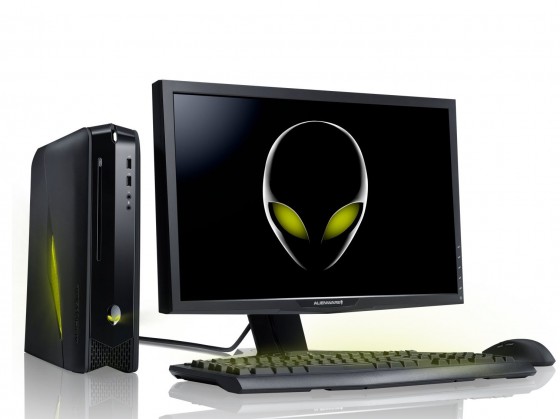 Prije 100 minuta bio sam prvak u stolnom tenisu.  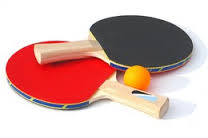 Prije 100 sati zapeo sam u snijegu. 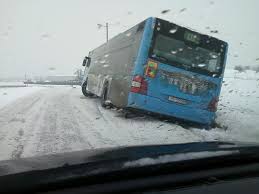 Prije 100 dana sanjkao sam se i bilo je ZAKON!!! 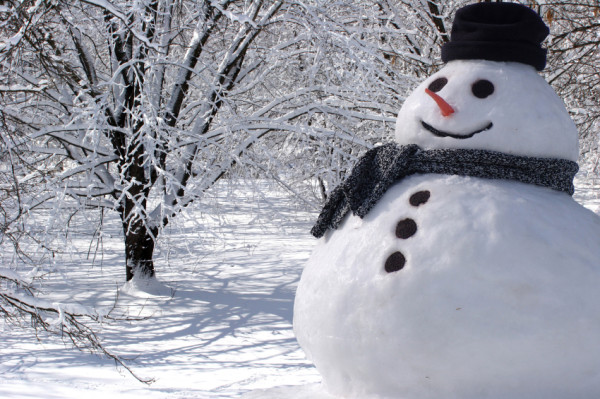 Prije 100 mjeseci sam učio pričati i nisam znao puno toga. ;)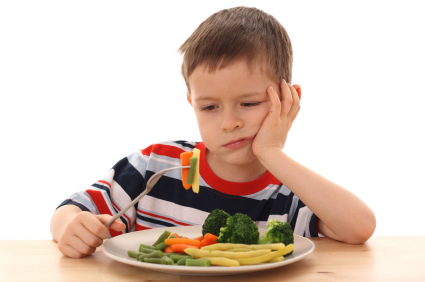 Prije 100 godina dogodilo se ovo:Prije 100 godina dogodilo se ČUDO! Vojnici su prestali pucati jedni na druge i razmijenili su darove - A onda su se nastavili ubijati!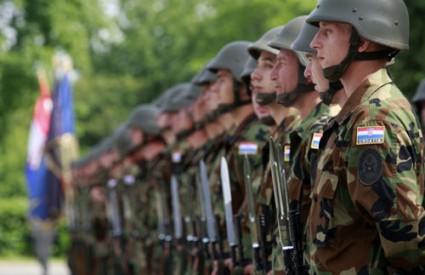 Dario Sučevac 5.r.